Sample Course Outline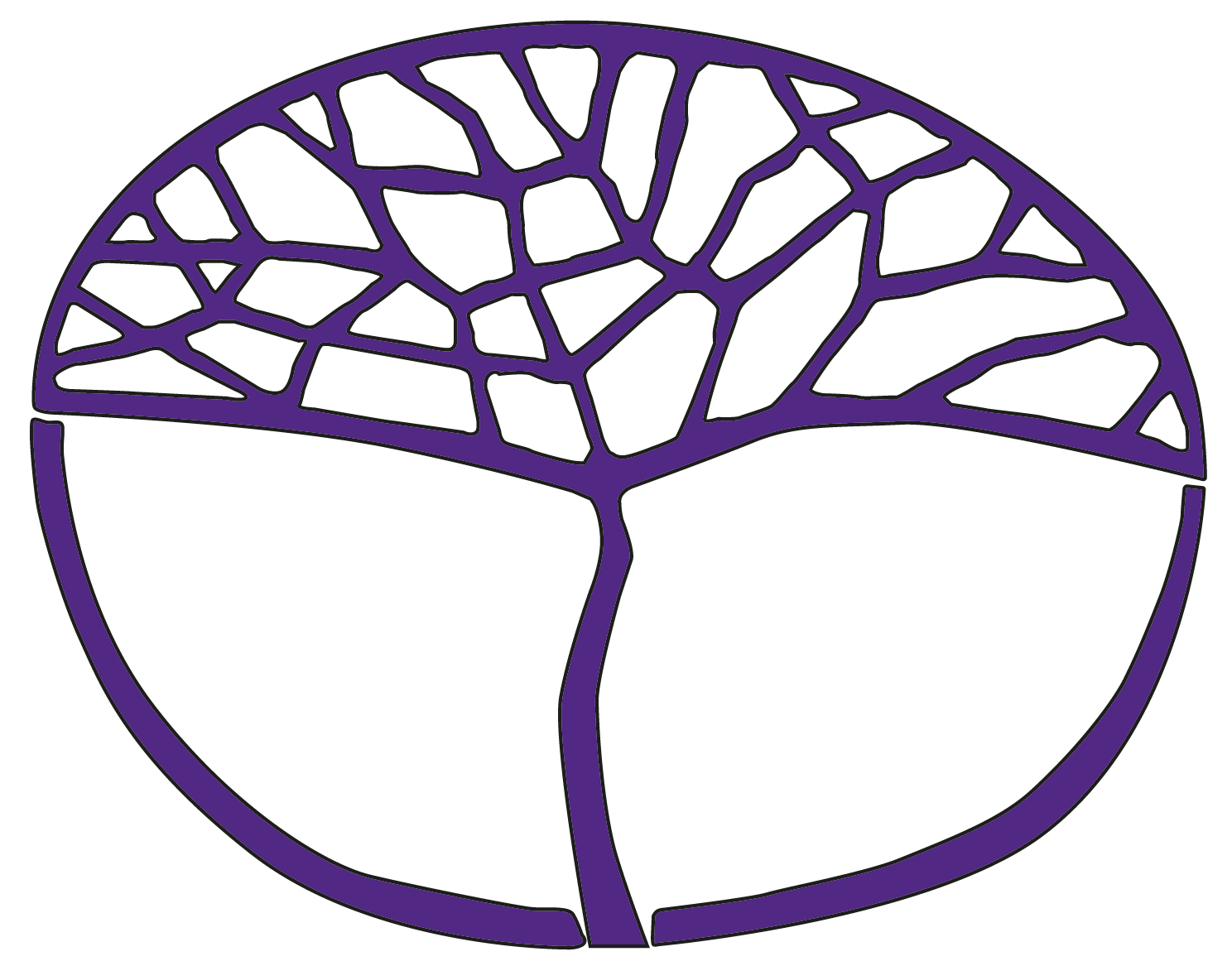 Religion and LifeATAR Year 11Acknowledgement of CountryKaya. The School Curriculum and Standards Authority (the Authority) acknowledges that our offices are on Whadjuk Noongar boodjar and that we deliver our services on the country of many traditional custodians and language groups throughout Western Australia. The Authority acknowledges the traditional custodians throughout Western Australia and their continuing connection to land, waters and community. We offer our respect to Elders past and present.Copyright© School Curriculum and Standards Authority, 2014This document – apart from any third party copyright material contained in it – may be freely copied, or communicated on an intranet, for non-commercial purposes in educational institutions, provided that the School Curriculum and Standards Authority is acknowledged as the copyright owner, and that the Authority’s moral rights are not infringed.Copying or communication for any other purpose can be done only within the terms of the Copyright Act 1968 or with prior written permission of the School Curriculum and Standards Authority. Copying or communication of any third party copyright material can be done only within the terms of the Copyright Act 1968 or with permission of the copyright owners.Any content in this document that has been derived from the Australian Curriculum may be used under the terms of the Creative Commons Attribution 4.0 International licence.DisclaimerAny resources such as texts, websites and so on that may be referred to in this document are provided as examples of resources that teachers can use to support their learning programs. Their inclusion does not imply that they are mandatory or that they are the only resources relevant to the course.Sample course outlineReligion and Life – ATAR Year 11This outline develops the content from Unit 1 and Unit 2 which deals with the nature of religion and the influence of religion. Typically, teachers will focus on one religion for both units but may take the opportunity to study more than one religion when addressing a particular syllabus content points.Semester 1 – Unit 1 Semester 2 – Unit 2WeekKey teaching points1–5Introductionintroduce the course and the focus of Unit 1The relationship between important life events and the questions people ask about meaning and purpose in their livesreview examples of the process that can lead people to find religious meaning and purpose (events, questions, searching, finding meaning)define the term: search for meaning and purposeThe concept of religion and being religiousdefine the terms: religion, spiritualitydifferent world religionsways of describing religion describe religiosity: identity, participation, affiliation, adherenceThe nature of religious beliefconcepts relevant for understanding religious beliefsspecific examples of religious belief, in particular:main elements of the religious beliefstheir origin related beliefs and practicesexpression in lifebeliefs as part of a system of religious beliefThe key features of one religious belief or teaching the key features of one religious belief or teachingthe relationship between religious beliefs and teachingsThe key features of one religious ritual or practicethe key features of one religious ritual or practicethe relationship between religious ritual or practice and beliefReligious inquiry and learning skills focususe terms and concepts in appropriate contexts to demonstrate relevant knowledge and understandingdevelop reasoned and supported conclusions Task 16–8The characteristics of the major divisions or denominations within a world religiondifferences within a world religion: beliefspracticesleadershiphistoryculturerulesinterpretationa case study of a religious division:similarities and differences origins of the division the main reasons for this divisionReligious inquiry and learning skills focususe terms and concepts in appropriate contexts to demonstrate relevant knowledge and understandingidentify the origin, purpose and context of particular sourcesanalyse, interpret and synthesise evidence from different types of sources to develop and sustain an academic argumentevaluate the reliability, usefulness and contestable nature of sources to develop informed judgements that support an academic argumentTask 29–12The place of religion in Australian societysources that describe the place of religion in Australian societyfactors that shape the place of religion in Australian societyOne important person, event, or issue in the history of a religion in Australia a brief overview of the history of religion in Australiaan overview of the history of one religion in Australiaan important person, event, or issue in the history of a religion in Australia:the narrativethe contextimportanceReligious inquiry and learning skills focusframe questions to guide inquiry and develop a coherent research plan for inquiryidentify, locate and organise relevant information from a range of relevant sourcespractise ethical scholarship when conducting researchdevelop texts that integrate appropriate evidence from a range of sources to explain, support and/or refute argumentscommunicate understanding by selecting and using text forms appropriate to purpose and audience Task 313–14The nature of one current issue in society to which a religion seeks to respondexamples of current social issuesissues a religion responds tothe main characteristics of one current issueThe response of a religion to one current issue in societythe response of a religion to this issueReligious inquiry and learning skills focusanalyse, interpret and synthesise evidence from different types of sources to develop and sustain an academic argumentanalyse and evaluate different interpretations and points of viewTask 415Revision of Unit 116Task 5: Semester 1 ExaminationWeekKey teaching points1–2How people respond to the meaning and purpose offered by religiondifferent responses to religionreasons why people choose to follow a religionfactors that influence how people respond to religionpeople and their response to a particular religionExamples of how people are influenced and shaped by religionexamples of how people are influenced and shaped by religionways to recognise how religion can influence peopleReligious inquiry and learning skills focususe terms and concepts in appropriate contexts to demonstrate relevant knowledge and understandingidentify the origin, purpose and context of particular sourcesanalyse and evaluate different interpretations and points of view3–6The relationship between one particular religious belief or teaching and the lives of peoplebeliefs and teachings that relate to the lives of peoplehow and why a belief or teaching relates to people The relationship between one particular religious ritual or practice and the lives of peoplerituals or practices that relate to the lives of peoplehow and why one religious ritual or practice relates to people Religious inquiry and learning skills focususe terms and concepts in appropriate contexts to demonstrate relevant knowledge and understandingdevelop reasoned and supported conclusions Task 67–8Reasons for and against the involvement of religion in societydifferent ways religions are involved in societya case studyarguments for and against a religious and a non-religious point of viewReligious inquiry and learning skills focusidentify the origin, purpose and context of particular sourcesanalyse, interpret and synthesise evidence from different types of sources to develop and sustain an academic argumentevaluate the reliability, usefulness and contestable nature of sources to develop informed judgements that support an academic argumentanalyse and evaluate different interpretations and points of viewdevelop reasoned and supported conclusions Task 79–10The impact of event or issue in history had on a religionan important event or issue the historical narrative: the main features of this event or issue the impact of this event or issueReligious inquiry and learning skills focusframe questions to guide inquiry and develop a coherent research plan for inquiryidentify, locate and organise relevant information from a range of relevant sourcespractise ethical scholarship when conducting researchidentify the origin, purpose and context of particular sourcesanalyse, interpret and synthesise evidence from different types of sources to develop and sustain an academic argumentevaluate the reliability, usefulness and contestable nature of sources to develop informed judgements that support an academic argumentdevelop texts that integrate appropriate evidence from a range of sources to explain, support and/or refute argumentsapply appropriate referencing techniques accurately and consistentlyTask 811–12The main structures and processes of a particular religionexamples of religious structures and processeshow a religion is organised and leda religious structure:main features role each plays in a religionimportance a religious process:main features role each plays in a religionimportanceReligious inquiry and learning skills focususe terms and concepts in appropriate contexts to demonstrate relevant knowledge and understanding13–14A comparison of societal and religious views on one current issue in societythe main features of a current issuedifferent views about this issue, including religious views the main features of each viewcomparison of the various viewsReligious inquiry and learning skills focususe terms and concepts in appropriate contexts to demonstrate relevant knowledge and understandingdevelop texts that integrate appropriate evidence from a range of sources to explain, support and/or refute argumentscommunicate understanding by selecting and using text forms appropriate to purpose and audience15Revision of Units 1 and 216Task 9: Semester 2 Examination